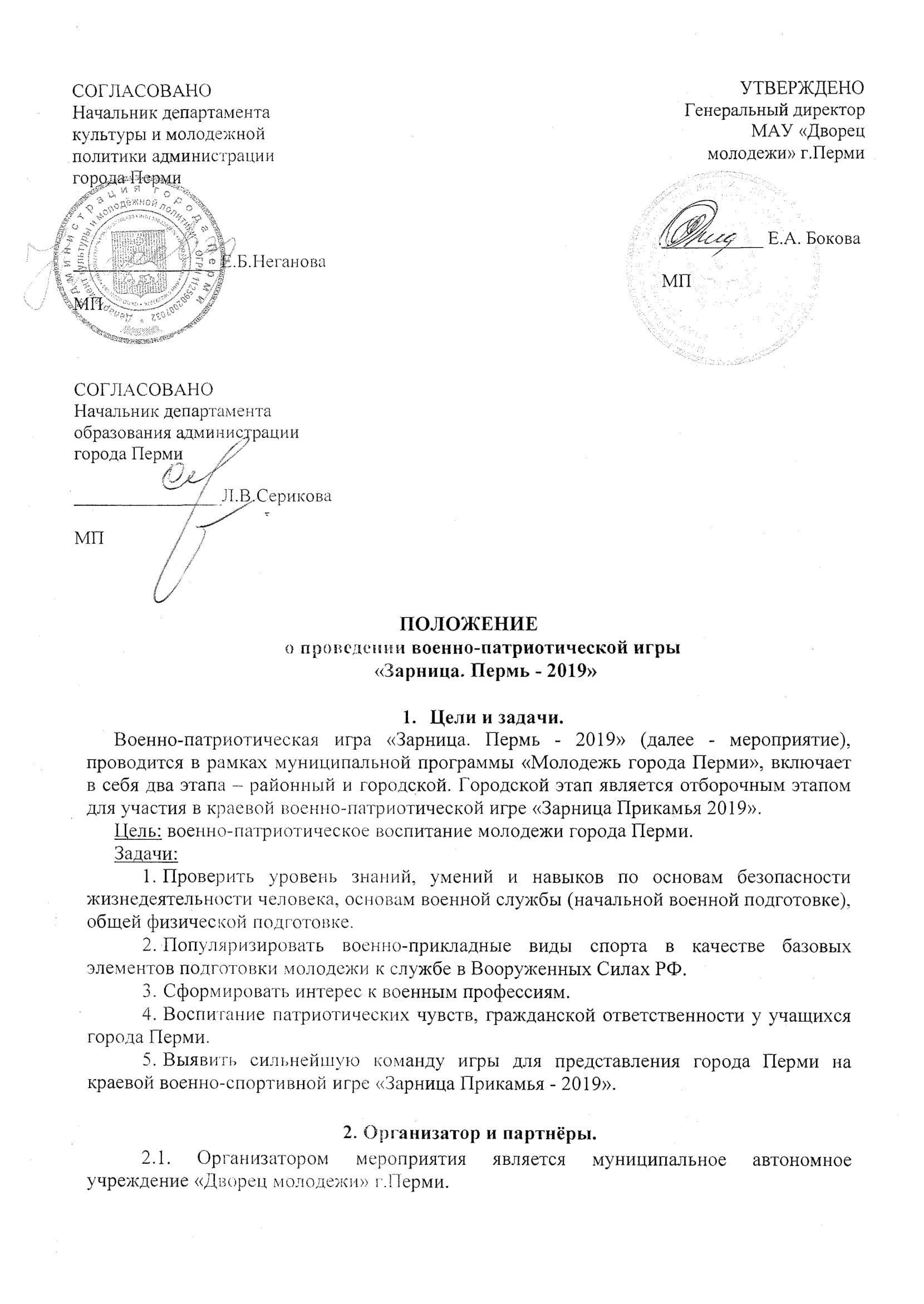 2.2. Мероприятие проводиться при поддержке департамента культуры и молодежной политики администрации города Перми, департамента образования администрации города Перми.2.2. Партнерами мероприятия выступают: Военный комиссариат Пермского края, территориальные органы администрации города Перми.2.2. Общее руководство подготовкой и проведением мероприятия осуществляет Оргкомитет мероприятия, состав и структуру которого определяет организатор мероприятия соответствующим Приказом.2.3. В состав Оргкомитета входят представители департамента культуры и молодёжной политики администрации города Перми, департамента образования администрации города Перми, Военного комиссариата Пермского края, территориальных органов администрации города Перми, руководители площадок проведения мероприятия, представители Организатора.2.4. Оргкомитет утверждает состав и структуру Главной судейской коллегии, которую возглавляет Главный судья соревнований.3.  Время и место проведения.	3.1.  Мероприятие проводится в два этапа:I этап (районный) – проводится с 12-26 марта 2019 года территориальными органами администрации города Перми совместно с МАУ «Дворец молодежи» г. Перми при поддержке департамента образования администрации города Перми, Военных комиссариатов районов города Перми.Места проведения первого этапа определяются по согласованию с владельцами площадок и утверждаются Оргкомитетом.	II этап (городской) – состоится в мае 2019 года (место и дата проведения будут сообщены дополнительно). В городском этапе участвует 21 команда, получившая наибольшее количество баллов в общем рейтинге районного этапа. 4. Участники.4.1. К участию в мероприятии допускаются учащиеся общеобразовательных учреждений, в том числе кадетских школ, лицеев, школ-интернатов, воспитанники спортивных и патриотических объединений. 4.2. Состав отделения (команды) – 10 человек в возрасте от 14 до 15 лет (5 юношей и 5 девушек, в том числе командир). Обязательно наличие руководителя (представителя) от учреждения, организации, клуба и других объединений. Участники прибывают с личным и командным снаряжением (Приложение 1), медицинской аптечкой (Приложение 2).5. Условия участия, информирование участников.5.1. В мероприятии принимают участие команды, подавшие предварительные заявки. Предварительные заявки в электронном виде необходимо направить в районные отделы образования в срок до 27 февраля 2019 года. Территориальные органы, ответственные за организацию районного этапа (в соответствии с местом нахождения команды) оказывают командам организационно-методическую помощь.5.2. В день мероприятия при регистрации руководители (представители) от учреждения представляют следующие документы:копию приказа образовательного учреждения о направлении команды на соревнования и закреплении ответственного;заявку, заполненную по форме (Приложение 3), заверенную врачом и руководителем управления образования муниципального района;справку о проведении инструктажа с участниками соревнований (Приложение 4);соглашение на обработку персональных данных (Приложение 5);копии паспортов участников; копии страховых медицинских полисов (обязательного страхования граждан) отдельно на каждого участника;справку о прививках или заявление от родителей.5.3. В день мероприятия при регистрации руководителю выдаются: маршрутные листы;дополнительная информация о проведении мероприятия. 6. План проведения мероприятия. 	6.1. План мероприятий городского этапа включает в себя одно- или двухдневные соревнования, включающие в себя следующие блоки (Приложение 6): Творческий блок:-Патриотическая визинка.Военно–тактический блок:-Строевая подготовка;-Стрельба из пневматической винтовки;-Неполная разборка/сборка АК-74;-Надевание ОЗК;-Марш-бросок; Блок физической подготовки:-Силовая гимнастика;Интеллектуальный блок:-Военно-историческая викторина.Примечание: в связи с особенностями проведения мероприятия, погодными условиями, возможностями принимающей стороны, Оргкомитет оставляет за собой право изменения программы в сторону упрощения.6.2. Общекомандный зачет проводится суммированием нормированных баллов, полученных во всех видах программы. Команда, не принимавшая участие в виде, получает за него «0» (ноль) баллов. При равенстве суммы нормированных баллов предпочтение отдается команде, показавшей более высокий результат в военно-тактическом блоке. При равенстве суммы нормированных баллов в военно-тактическом блоке предпочтение отдается команде, показавшей более высокий результат в «Марш-броске». 21 команда, набравшая наибольший балл в общем рейтинге команд по итогам районного этапа получает возможность принять участие в муниципальном этапе.  6.3. За употребление алкогольных напитков, курение, нецензурные выражения, оставление мусора на территории в неустановленных местах, некорректное поведение судейская коллегия вправе начислить команде засчитать техническое поражение, снять команду с мероприятия. 6.4. Судейская коллегия имеет право снять команду с соревнований за: явку на этап в неполном составе, без соответствующего снаряжения;нарушение распорядка и регламента, несвоевременное прибытие/убытие команды с соревнований;нарушение или невыполнение пунктов настоящего Положения;выбывание одного из участников команды по причине травмы, полученной на мероприятии.7. Награждение участников.Команды победителей, занявшие призовые места в общекомандном зачете районного этапа, согласно сводному протоколу, награждаются кубками, медалями и дипломами. Команды, занявшие призовые места в общекомандном зачете городского этапа, согласно сводному протоколу, награждаются кубками, медалями и дипломами. Команда-победитель муниципального этапа награждается дипломом и кубком, команда так же представляет город Пермь на краевой военно-патриотической игре «Зарница Прикамья - 2019».Победители и призеры в личных соревнованиях по видам: «Стрельба из пневматической винтовки», «Силовая подготовка», «Лучший командир» награждаются дипломами, медалями, при равенстве призовых мест преимущество отдается участнику, младшему по возрасту (год/месяц/день). На городском этапе виды соревнований в личном зачёте будут указаны в регламенте проведения городского этапа военно-патриотической игры «зарница. Пермь – 2019».Финансирование.Расходы, связанные с организацией и проведением муниципального этапа мероприятия, осуществляются в рамках муниципальной программы «Молодежь города Перми».Расходы, связанные с организацией и проведением районного этапа, осуществляются в рамках муниципального задания МАУ «Дворец молодежи» г. Перми. Расходы, связанные с участием команд в мероприятии, обеспечивают направляющие команды организации. Приложение 1Личное и командное снаряжениеКомандное снаряжениеЗнамя (флаг, штандарт) военно-патриотического объединения.Санитарная сумка (укладка).Компас – 2-3 шт.Личное снаряжениеКомплекты формы одежды – парадный, спортивный.Требования, предъявляемые к парадной форме:• Спортсмен в обязательном порядке должен присутствовать в парадной форме на торжественном открытии соревнований, на награждении и на закрытии соревнований, а также согласно положению, на определенных этапах.• Парадная форма одежды должна быть единой для всех членов команды, как            в вопросе модели, так и в вопросе цветовой гаммы, за исключением случаев, когда форма приобретается с учетом пола спортсмена. В таком случае форма должна быть выполнена в единой цветовой гамме.• Парадная форма одежды должна соответствовать температурному режиму и погодным условиям, в которых будут проходить, обозначенные выше программные мероприятия.• Парадная форма одежды должна содержать два обязательных элемента: футболку (рубашку, кофту, куртку и т.д.) и головной убор.• Приветствуется использование шевронов, нашивок и другой атрибутики, отражающей название команды или представляемой ею территории.• Не допускается нахождение спортсмена на программных мероприятиях                    в неопрятном виде, а именно: в тапочках, сандалиях, без головного убора,                 без футболки и т.п.Требования, предъявляемые к спортивной форме:• Спортивная форма одежды должна быть единой для всех членов команды, как в вопросе модели, так и в вопросе цветовой гаммы, за исключением случаев, когда форма приобретается с учетом пола спортсмена. В таком случае форма должна быть выполнена в едином стилистическом решении.• Спортивная форма одежды должна соответствовать температурному режиму и погодным условиям, в которых спортсмену предстоит проходить дистанцию соревнований. 
• Приветствуется использование шевронов, нашивок и другой атрибутики, отражающей название команды или представляемой ею территории.• Не допускается использование в качестве элементов спортивной командной формы использование предметов одежды, выполненных из джинсовой ткани и шерсти. Спортивная обувь, обувь для полевых и строевых занятий.Эмблема (нарукавная или нагрудная).Головные уборы.Сменная обувь и одежда.Перчатки.Противогаз.Туалетные и купальные принадлежности.Приложение 2Список медицинской аптечкиПриложение 3Заявка на участие в городской военно-патриотической игре «Зарница. Пермь - 2018»команды «_____________________________________________________________» (название)_______________________________________________________________________(наименование учебного заведения, с указанием адреса, индекса, контактного телефона)_______________________________________________________________________Всего допущено к соревнованиям ____________ человек._______________________________________________________________________(подпись врача с расшифровкой / фамилия, имя, отчество, место работы)Командир  _______________________________________________________________________(фамилия, имя, полностью)Руководитель команды: _______________________________________________________________________(ФИО полностью, место работы, должность)_______________________________________________________________________(дата рождения, домашний адрес, паспортные данные)_______________________________________________________________________Контактный телефон руководителя: ________________________________________Дата 										                              ПодписьМППриложение 4Угловой штамп или типовой бланкобразовательного учрежденияСправкаНастоящей справкой удостоверяется, что со всеми нижеперечисленными участниками команды _____________________________________________________,                                                                       (название команды)направленными на участие в муниципальном (районном) этапе города Перми краевой военно-патриотической игры «Зарница. Пермь - 2018», проведен инструктаж по следующим темам:Правила поведения во время соревнований.Меры безопасности во время движения в транспорте и пешком к месту соревнований.Меры безопасности во время соревнований, противопожарная безопасность.Инструктаж проведен ______________________________________________	                                                         (ФИО полностью, должность)Подпись лица, проводившего инструктаж, ____________________________Руководитель команды: ____________________________________________	                                                                                   (ФИО полностью, должность)Приказом № _________________________ от _______________________ назначены ответственными в пути и во время проведения финала за жизнь, здоровье и безопасность вышеперечисленных членов команды.                                                                                                    ПодписьМП  Приложение 5СОГЛАСИЕна обработку персональных данныхМы, нижеподписавшиеся:далее – Субъекты, даем свое согласие на обработку своих персональных данных, на следующих условиях: Оператор осуществляет обработку персональных данных Субъекта исключительно                  в целях получения данным Субъектом информации о результатах мероприятия.Перечень персональных данных, передаваемых Оператору на обработку:фамилия, имя, отчество;дата рождения;место учебы/жительства.Субъект дает согласие на обработку Оператором своих персональных данных, то есть совершение, в том числе, следующих действий: обработку (включая сбор, систематизацию, накопление, размещение, хранение, уточнение (обновление, изменение), использование, обезличивание, блокирование, уничтожение персональных данных),                   при этом общее описание вышеуказанных способов обработки данных приведено                         в  Федеральном законе от 27.07.2006  № 152-ФЗ, а также на передачу такой информации третьим лицам, в случаях, установленных нормативными документами вышестоящих органов и законодательством.Настоящее согласие действует бессрочно.Настоящее согласие может быть отозвано Субъектом в любой момент по соглашению сторон. В случае неправомерного использования предоставленных данных соглашение отзывается письменным заявлением субъекта персональных данных.Субъект по письменному запросу имеет право на получение информации, касающейся обработки его персональных данных (в соответствии с п.4 ст.14 Федерального закона                  от 27.06.2006 № 152-ФЗ). Подтверждаем, что ознакомлены с положениями Федерального закона от 27.07.2006 №152-ФЗ «О персональных данных», права и обязанности в области защиты персональных данных нам разъяснены.Приложение 6Регламент проведения районных этапов военно-патриотической игры «Зарница. Пермь - 2019»Экипировка участников команд:Единая форма (возможные варианты: школьная форма, футболки в едином стиле; единые атрибуты: бейсболки, галстуки и т.д.), для профильных военно-патриотических учреждений – парадная форма.ОБЯЗАТЕЛЬНО: теплое нательное нижнее белье, вторая обувь, в том числе спортивная, на мягкой светлой подошве.Спортивная одежда и обувь в двух вариантах: для прохождения этапов в помещении, для прохождения этапов на улице. Запасная сменная одежда (футболки, носки).Бутылка воды объемом не менее 0,5 л на одного человека.Средства личной гигиены - влажные салфетки (на всю команду)Пункт 6.1 изложить в следующей редакции:План мероприятий районного этапа игры включает в себя однодневные соревнования, включающие в себя следующие блоки: 1. Творческий блок:- Патриотическая Визитка2. Военно–тактический блок: -Стрельба из пневматической винтовки;-Неполная разборка/сборка ММГ АК-74;-Надевание ОЗК;3. Блок физической подготовки:-Силовая гимнастика;4. Марш-бросок:-Стрельба из пневматической винтовки в падающую мишень;-Метание гранаты в цель;-«Атака»;-Переноска «пострадавшего»;- Азимут;5. Строевая подготовка.6. Интеллектуальный блок:-Военно-историческая викторина.ЭТАПЫ и УСЛОВИЯпроведения районных этапов военно-патриотической игры «Зарница. Пермь - 2019»Районный этап: Творческий блок.«Визитка» (представление команды).Участвует вся команда. Каждая команда готовит свою «визитную карточку» - презентацию или представление в творческой форме, продолжительностью до 5 минут.Тематика: «Мы – патриоты Перми!»Жанры выступления: песня, танец, творческий номер, оригинальный жанр.   Жюри оценивает оригинальность сценария, соответствие выступления тематике конкурса, качество исполнения, массовость, оформление (внешний вид, реквизит, костюм, музыкальное оформление и т.д.), соблюдение регламента времени.Победителем в конкурсе становится команда, набравшая наибольшую сумму баллов.
2.Военно – тактический блокСтрельба из пневматической винтовки.Соревнования – лично-командные. В соревнованиях принимают участие все участники команды. Личный результат определяется по количеству выбитых очков. Командный результат определяется по сумме результатов всех участников команды. Стрельба осуществляется из пневматических винтовок, предоставленных площадкой. Использование своего оружия не допускается. Упражнение: стрельба в мишень №8, 3 пристрелочных выстрела, 5 выстрелов в зачет, 10 метров. Оценивается: - личный результат – по наибольшему количеству набранных очков, при равенстве очков учитывается "кучность" стрельбы (количество выбитых 10, 9, 8 и т.д.);- командный результат – по наибольшей набранной командой сумме очков, при равенстве очков учитывается критерий стрельбы участников команды (лучший личный результат стрельбы участников команды 1, 2, 3 и т.д., занятое место).Перед соревнованием с каждой командой проводится инструктаж.Неполная разборка/сборка АК-74.Соревнования – лично-командные. В соревнованиях принимают участие все участники команды в режиме эстафеты. Команда выстраивается в колонну по одному. Первый участник осуществляет неполную разборку, следующий за ним участник команды осуществляет сборку и т.д., эстафету проходят все участники команды. Командный результат определяется после того, как последний участник команды положил собранный автомат на стол. Личный результат определяется по наименьшему времени. В личном зачёте участвуют 2 человека (юноша и девушка) от каждой команды.Порядок разборки: - отделить «магазин», - проверить, нет ли патрона в патроннике (снять автомат с предохранителя, отвести рукоятку затворной рамы назад, отпустить рукоятку, спустить курок с боевого взвода, при положении автомата под углом 45-60 градусов от поверхности стола), - вынуть пенал с принадлежностями, - отделить шомпол, крышку ствольной коробки, пружину возвратного механизма, затворную раму с газовым поршнем и затвором, - вынуть затвор из затворной рамы, - отсоединить газовую трубку со ствольной накладкой.Сборка осуществляется в обратном порядке (После присоединения крышки ствольной коробки спустить курок с боевого взвода в положении автомата под углом 45-60 градусов от поверхности стола и поставить автомат на предохранитель).При падении детали, участник должен поднять ее самостоятельно, не прибегая               к помощи других и продолжить разборку/сборку автомата. Штрафы командные – 5 секунд за каждое нарушение 1.Падение детали со стола. 2.Нарушение порядка разборки-сборки за каждый элемент.Надевание ОЗК.Соревнования –  командные. В соревнованиях принимают участие 4 человека из  команды (2 девушки и 2 юноши). Командный результат определяется по сумме результатов всех участников команды.Заблаговременное надевание ОЗК (плащ в рукава) на незараженной местности проводят по команде «Плащ в рукава, чулки, перчатки надеть, газы!»Достать чулки и перчатки из капюшона плаща.Надеть защитные чулки, застегнуть хлястики, начиная с нижних и завязать обе тесьмы на поясном ремне.Надеть плащ в рукава, оставляя противогазовую сумку под плащом. Достать из сумки и надеть противогаз, совершить выдох.Застегнуть борта плаща и накинуть капюшон на голову.Надеть перчатки.Надеть петли рукавов на большие пальцы кистей рук поверх перчаток.Выполнив норматив, подать установленный сигнал (шаг вперед, хлопок руками над головой).Штрафы командные – 20 секунд за каждое нарушение.Нарушение порядка надевания ОЗК.Переворачивание ленты на чулке.Закрепление веревки чулок на обводной веревке противогаза (необходимо закрепление узлом на поясе, либо на бретельке пояса).Не застегнутые шпеньки (каждый в отдельности).Неправильное надевание чулок (перепутаны правый и левый).Петли плаща не одеты на большие пальцы.Не надет капюшон.Противогаз не плотно прилегает к голове и шее.По окончанию выполнения норматива и проверки на наличие ошибок судьей этапа, в протокол фиксируется время выполнения норматива. Личное первенство определяется по наименьшему времени.3. Физическая подготовка.Силовая гимнастика - 10 чел.Юноши - подтягивание на стандартной перекладине (вис хватом сверху), 3 мин.; девушки - сгибание-разгибание рук в упоре лежа, 3 мин. Судейская коллегия определяет инвентарь для подсчёта отжиманий (мячи, кубики, контактная платформа).Определение победителей - по наибольшему количеству выполнения упражнений.4. «Марш-бросок». Участвует команда в полном составе. Оценивается общее время прохождение марш-броска и фиксируется по последнему участнику команды. Определение победителей осуществляется по наименьшему времени и правильности выполнения командами тактических нормативов.Экипировка: военная полевая форма (спортивная уличная), закрытая спортивная обувь, головной убор, санитарная сумка, бинты. Азимут.Компас предоставляет судья состязания.Участвуют 2 юноши, 2 девушки от команды. На исходной позиции судья определяет 4 контрольных объекта. Задание выполняется на время и точность нахождения объектов. Судья определяет результат и заносит его в оценочный лист.Командное первенство определяется по лучшему времени (до сотых секунд).Стрельба по падающей мишени (2 человека). Предоставляется 3 выстрела, при попадании участники продвигаются дальше по дистанции, при промахе получают штрафные очки.Команда получает штрафное время 20 секунд за каждый  промах.Метание гранаты в цель.   вид: УПГ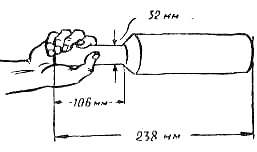 Соревнования – командные. В соревнованиях принимают участие 4 человека от команды – 2 юноши, 2 девушки. Участникам предоставляется 1 попытка, задача попасть с места в сектор метания, расстояние 15 метров. Размер сектора метания 1 метр на 1 метр. Учитывается количество попаданий команды.Вес гранаты:Юноши – 500 грДевушки – 300 грНа старте этапа гранаты расположены на столе (парте). Участники берут со стола гранату, держат способом, показанным на рисунке. Обхватывают четырьмя пальцами так, чтобы согнутый мизинец касался торца ручки; продольная ось гранаты находится в линии предплечья. Лишь при выполнении броска кисть вначале сгибается в тыльном направлении, а потом во время хлесткого движения рукой — в ладонном. После хлесткого движения кистью и пальцами руки граната в полете вращается вертикально (в плоскости полета).Штрафы:Команда получает штрафное время 20 секунд за каждое непопадание в цель."Атака" Соревнования – командные. В соревнованиях принимают участие все участники команды. Определение победителей осуществляется по наименьшему времени и правильности выполнения командами следующих тактических нормативов:Атака переднего края обороны противника тремя обязательными к исполнению способами - 115м.а) Бегом - 50 м.б) Короткими перебежками - 50 м (перебежка от одной фиксированной точки до другой).в) Переползанием - 15 м.Штрафы:Команда получает штрафное время 10 секунд за каждое касание ленты в этапе «Переползание».Оказание медицинской помощи.Соревнования – командные. Экипировка команды: укомплектованная санитарная сумка, бинты.Площадка предоставляет жёсткие носилки, шины для оказания ПМП, одеяло.Переноска «пострадавшего» - 30 м.Участникам предстоит оказать первую медицинскую помощь при закрытом переломе голени в соответствии с алгоритмом:уложить его на жёсткие носилки,наложить шину пронести по указанной дистанции до финиша. Учитывается точность и правильность оказания ПМП.Штрафы командные – 20 секунд за каждое нарушение.Нарушение этапов оказания ПМП;Неверное оказание ПМП.Использование при оказании ПМП материалов не указанных в настоящем регламенте. Падение пострадавшего с носилок  при транспортировке.5. Интеллектуальный блок.Военно-историческая викторина.Участвует вся команда. Интеллектуальный блок состоит из 5 блоков по 10 вопросов. В каждом блоке участвует по 2 человека от команды. Участники должны ответить на вопросы закрытого типа за отведенное количество времени. Время на решение 1 блока викторины – max 10 минут. В каждом блоке участники могут получить max 10 баллов. Результаты каждого блока суммируются. Каждая команда может получить max 50 баллов. Вопросы включают в себя следующие темы: 1) Дни воинской славы и памятные даты России;2) Основы безопасности жизнедеятельности;3) Основы медицинских знаний;4) Основы воинской службы;5) История России в лицах.6) Геральдика. 6 . Строевая подготовка.Участвует команда в полном составе. Форма одежды парадная, оборудованная символикой образовательной организации (кадетского корпуса, военно-спортивного клуба. Помимо командного зачета проходит личный зачет в номинации «Лучший командир» Критерии оценки командиров по строевой подготовке:Внешний вид - соответствие единой форме с остальными участниками команды (возможные варианты: школьная форма, футболки в едином стиле; единые атрибуты: бейсболки, галстуки и т.д.), для профильных военно-патриотических учреждений – парадная форма.Строевая подтянутость и выправка- действия в развернутом и походном строях, перестроения на месте; - прохождение торжественным маршем в пешем порядке; - исполнение строевой песни.Уверенное управление подразделением - соблюдение установленных дистанций и интервалов между подразделениями и    военнослужащими; - дисциплина строя и равнение в шеренгах; - четкость строевого шага, подтянутость и осанку военнослужащих.Подача команд в соответствии со Строевым Уставом ВС РФ- правильно и четко подавать команды;- требовать точного выполнения подразделениями команд и сигналов, а военнослужащими своих обязанностей в строю;
- при подаче команд в пешем строю на месте принимать строевую стойку;ПОРЯДОК ПРОВЕДЕНИЯ СТРОЕВОГО СМОТРА1. Командир отделения подает команду «В две шеренги становись!» 2. Встреча судьи, проводящего смотр и выполнение воинского приветствия:- Доклад командира отделения судье; - Приветствие отделения судьей;- Приветствие судьи отделением «Здравия желаем, товарищ судья!».- соблюдение установленных Уставом интервалов и дистанций между курсантами.3. Проверка одиночной строевой подготовки:- Выход из строя  учащегося из 1-ой шеренги;- Выход из строя учащегося из 2-ой шеренги;- Подход учащегося к командиру из 1-ой шеренги;- Подход учащегося к командиру из 2-ой шеренги.Выполнение команд "Становись", "Равняйсь", "Смирно","Направо", "Налево", "Кругом", перестроение из одношереножного строя в двухшереножный и обратно, размыкание и смыкание строя.4. Проверка строевой слаженности, прохождение торжественным маршем, исполнение строевой песни.6. Подведение итогов строевого смотра.Примечания: На проверку строевой подготовки отводится контрольное время 7 минут. Каждый элемент (прием) программы оценивается по 5-балльной системе. Если прием пропущен или не выполнен в контрольное время, выполнен не по Уставу – ставится оценка «0».Победителем в конкурсе считается команда, набравшая наибольшее количество баллов.Приказ ГКВВ МВД РФ № 100 от 22.03.1996 «Об утверждении Инструкции                         о порядке проверки и оценки строевой подготовки военнослужащих подразделений, воинских частей и военных образовательных учреждений профессионального образования внутренних войск МВД России».ИНСТРУКЦИЯо порядке проверки и оценки строевой подготовки участников и отделенияОбщие положения Строевая подготовка проверяется и оценивается в соответствии с требованиями Строевого устава Вооруженных Сил Российской Федерации (далее - Строевой устав и общевоинские уставы соответственно). Общая оценка строевой подготовки отделения слагается из оценок за:А) одиночную подготовку;Б) строевую слаженность отделения.1.3. На проверку строевой подготовки отделения отводится 30 мин. Отделение для проверки выводятся на строевой плац. По прибытии к месту проверки они выстраиваются в развернутый двухшереножный строй. 1.4. Проверка одиночной строевой подготовки участников включает:А) осмотр внешнего вида;Б) выполнение строевых приемов без оружия; В) проверку знания ими положений Строевого устава и других общевоинских уставов.2. Оценка одиночной строевой подготовки2.1 Требования к внешнему виду участниковПроверка начинается с осмотра внешнего вида участников, при этом особое внимание обращается на подготовку обмундирования, обуви, их исправность и аккуратность заправки, правильность нашивки погон и петлиц, соблюдение правил ношения орденов и медалей (орденских лент и лент медалей на планках), воинских наградных значков, размещение эмблем, звездочек и нашивок на погонах, соблюдение правил ношения отдельных предметов военной формы, стрижку волос, состояние снаряжения и оружия.Одновременно с осмотром внешнего вида проверяется наличие личного состава, усвоение участниками положений Строевого устава.В ходе проверки каждому участнику выставляется оценка за внешний вид.Оценка за внешний вид определяется:“удовлетворительно”, если участник аккуратно заправлен, имеет аккуратную прическу и все предметы военной формы одежды строго соответствуют правилам их ношения,“неудовлетворительно”, если участник в чем-либо нарушил правила ношения военной формы одежды и этот недостаток нельзя устранить на месте, находясь в строю.Отделение от дальнейшей проверки отстраняется, если более 15% участников получили неудовлетворительные оценки за внешний вид. Если недостатки устраняются в процессе проверки, то в этом случае предоставляется время на устранение и проводится повторный смотр.Если в проверяемом взводе выявлено менее 15% участников с нарушениями правил ношения военной формы одежды, то проверка подразделения продолжается, но этим участникам выставляются неудовлетворительные оценки за внешний вид.2.2. Проверка выполнения строевых приемов2.2.1 По окончании осмотра внешнего вида проводится проведение одиночной подготовки.  2.2.2 Проверка должна проводится не по шаблону, с различным чередованием строевых приемов. Как правило, это 8-10 приемов и действий, которые назначает каждому судья. В результате такого подхода к проверке в подразделении должно быть проверено выполнение всех приемов с учетом изученных тем.2.2.3 В ходе строевого смотра продолжается проверка участников по знанию положений Строевого устава.2.2.4 Оценка одиночной подготовки осуществляется согласно Перечню строевых приемов.2.3. Определение оценок за одиночную строевую подготовку2.3.1. Техника выполнения каждого строевого приема оценивается:“отлично”, если прием выполнен в соответствии с требованиями Строевого устава, четко, уверенно, красиво;“хорошо”, если прием выполнен в соответствии с требованиями Строевого устава, но недостаточно четко, с напряжением;“удовлетворительно”, если прием выполнен в основном в соответствии с требованиями Строевого устава, но при этом была допущена была одна ошибка;“неудовлетворительно”, если прием не выполнен или при его выполнении были допущены две ошибки и более.№Наименование1Термометр2Жгут кровоостанавливающий3Пипетка4Сода питьевая5Спирт нашатырный6Средства дезинфекции7Сердечные средства8Болеутоляющие средства9Желудочные средства10Перевязочные средства11Антисептические средства12Кровоостанавливающие средства13Жаропонижающие средства14Антибиотики15Медицинский спирт16Лейкопластырь17Глазные капли№ п/пФамилия, имя, отчество (полностью)Дата рождения (число, месяц, год)№ удостоверения личности (паспорта)Домашний адресШкола, классДопуск врача к соревнованиям1.2.3.4.5.6.7.8.№ п/пФамилия, имя, отчество участника соревнованийЛичная подпись членов команды о проведении инструктажа1.2.3.4.5.6.7.8.№Фамилия, имя, отчествоЛичная подпись